North Dakota Buffalo Association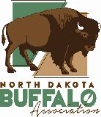 Membership ApplicationNorth Dakota Buffalo Assn.PO Box 104 • Granville, ND 58741(701) 340-6282northdakotabuffaloassociation@gmail.comName _____________________________________________Ranch Name _____________________________________________Address _____________________________________________City ________________ State _____ Zip Code _______Telephone ____________________ E-Mail _______________________________________Web Site_____________________________________Please make checks payable to North Dakota Buffalo Assn. or NDBA and return all to:North Dakota Buffalo Association • PO Box 104 • Granville, ND 58741Annual Dues are $75